Print Spectrum Table SchemaGo to Info Link | Table Directory Inquiry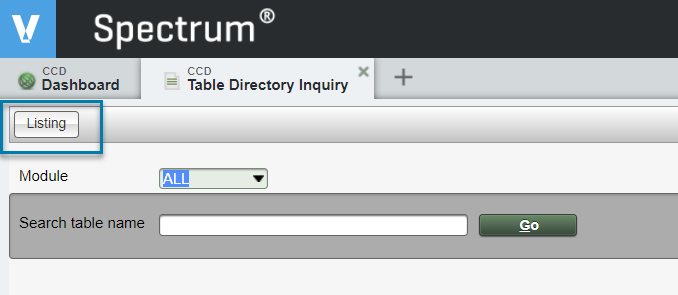 Click Listing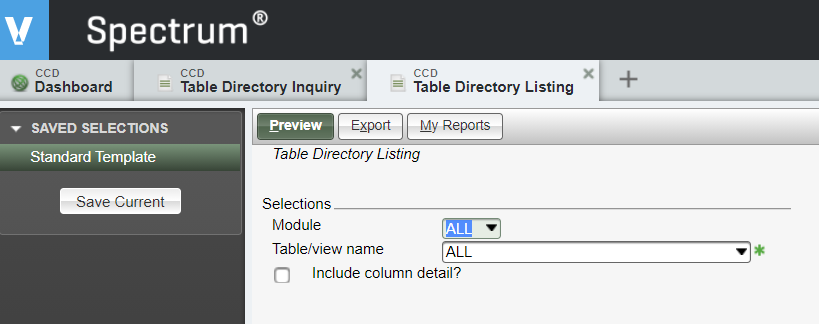 Select the ModuleClick the Table/view name drop down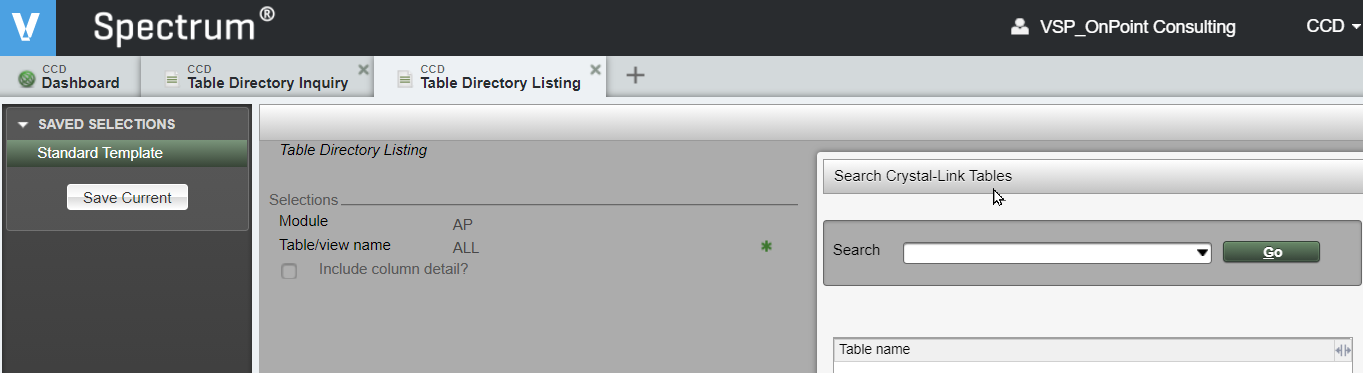 Type part of the table name in the Search field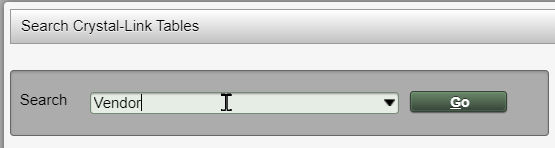 Click GoSelect the Table 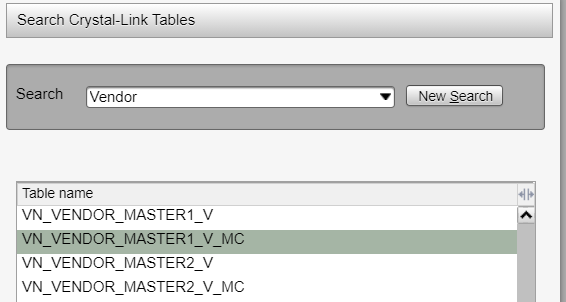 Click OKClick “Include column detail?” 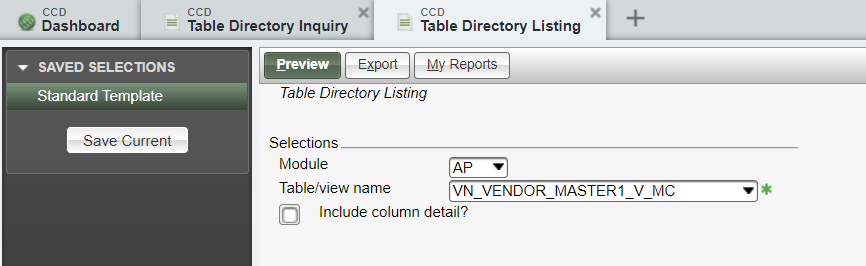 Click Preview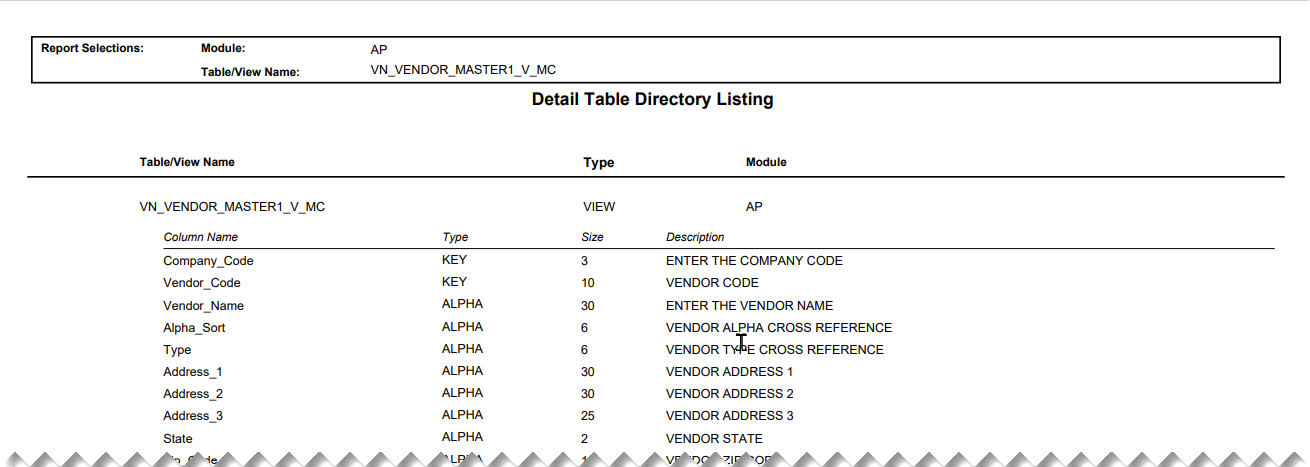 